1. Comunicazioni della f.i.g.c.	322. Comunicazioni della lega nazionale dilettanti	322.1 Comunicati Ufficiali L.N.D.	322.2 Circolari Ufficiali L.N.D.	333. Comunicazioni del Comitato Regionale Lombardia	333.1 Consiglio Direttivo	333.2 Segreteria	333.2.1 riunioni con le societa’	333.2.2 Società INATTIVE Stagione Sportiva 2021-2022	333.2.3 istituzione campionato regionale e provinciale under 18	343.2.4 iscrizioni ai campionati organizzati dal comitato regionale lombardia – l.n.d. – stagione sportiva 2021/2022	353.2.5 rimborsi per tesserati under 23	413.2.6 fusioni, cambi di denominazione e sede, trasformazioni, cambi di attivita’ e affiliazioni	42SCISSIONI	42DAL 21 GIUGNO 2021	42vademecum per consegna pratiche	423.2.7 tabella riassuntiva termini di tesseramento e di svincolo s.s. 2021-2022	463.2.8 nuova procedura on line tesseramento tecnici	463.2.9 art.32 svincolo per decadenza di tesseramento dal 15 giugno al 15 luglio	473.3 Campionato FEmminile	503.4 Campionato Calcio a cinque	503.5 Campionato PARALIMPICO 1°LIVELLO, 2°LIVELLO, 3°LIVELLO	513.5.1 Pubblicazione COMUNICATO UFFICIALE	514. Comunicazioni per l’attività del Settore Giovanile Scolastico del C.R.L.	514.1 Attività S.G.S. di competenza L.N.D.	514.2 Attività di Base (S.G.S.)	514.2.1 pubblicazione graduatoriE u12 fEMMINILE e 13	515. Notizie su Attività Agonistica	516. Delibere della Corte Sportiva di Appello Territoriale	517. Rettifiche	548. Legenda	55Legenda Simboli Giustizia Sportiva	551. Comunicazioni della f.i.g.c. Nessuna comunicazione2. Comunicazioni della lega nazionale dilettanti 2.1 Comunicati Ufficiali L.N.D.Con il presente comunicato si pubblicano di seguito:C.U. n°10 LND riguardante “Deroga Art. 40 comma 3 bis delle N.O.I.F. stagione sportiva 2021-2022”.https://www.lnd.it/it/comunicati-e-circolari/comunicati-ufficiali/stagione-sportiva-2021-2022/7664-comunicato-ufficiale-n-10-cu-n-1-a-figc-deroga-art-40-comma-3-bis-noif-stagione-sportiva-2021-2022/fileC.U. n°11 LND riguardante “Proroga Collaboratori Procura Federale e Organi Giustizia Sportiva Territoriale”.https://www.lnd.it/it/comunicati-e-circolari/comunicati-ufficiali/stagione-sportiva-2021-2022/7665-comunicato-ufficiale-n-11-cu-n-2-a-figc-proroga-collaboratori-procura-federale-e-organi-giustizia-sportiva-territoriale/fileC.U. n°12 LND riguardante “Istituzione Campionato Regionale/Provinciale Under 18”.https://www.lnd.it/it/comunicati-e-circolari/comunicati-ufficiali/stagione-sportiva-2021-2022/7666-comunicato-ufficiale-n-12-istituzione-campionato-regionale-provinciale-under-18/fileC.U. n°16 LND riguardante “Nomina Commissione esaminatrice art.13 Regolamento F.I.G.C. Agenti Sportivi”.https://www.lnd.it/it/comunicati-e-circolari/comunicati-ufficiali/stagione-sportiva-2021-2022/7699-comunicato-ufficiale-n-16-cu-n-6-a-figc-nomina-commissione-esaminatrice-art-13-regolamento-figc-agenti-sportivi/fileC.U. n°17 LND riguardante “Date Attività Agonistica Ufficiale Stagione Sportiva 2021/2022”.https://www.lnd.it/it/comunicati-e-circolari/comunicati-ufficiali/stagione-sportiva-2021-2022/7700-comunicato-ufficiale-n-17-cu-n-7-a-figc-date-attivita-agonistica-ufficiale-stagione-sportiva-2021-2022/file2.2 Circolari Ufficiali L.N.D.Con il presente comunicato si pubblicano di seguito:CIRCOLARE n°10 LND riguardante “Decisioni del Tribunale Antidoping”.https://www.lnd.it/it/comunicati-e-circolari/circolari/stagione-sportiva-2021-2022/7695-circolare-n-10-decisioni-del-tribunale-nazionale-antidoping-1/fileCIRCOLARE n°11 LND riguardante “Decisioni del Tribunale Nazionale Antidoping”.https://www.lnd.it/it/comunicati-e-circolari/circolari/stagione-sportiva-2021-2022/7698-circolare-n-11-decisioni-del-tribunale-nazionale-antidoping/file3. Comunicazioni del Comitato Regionale Lombardia3.1 Consiglio DirettivoNessuna comunicazione3.2 Segreteria3.2.1 riunioni con le societa’   Si rende noto che il Consiglio Direttivo del C.R. Lombardia ha indetto le seguenti riunioni sulla piattaforma Zoom con le società così suddivise per categoria:Le credenziali di accesso alla piattaforma verranno comunicate alla società tramite e-mail.Data l’importanza dei temi trattati si richiede la presenza del Presidente o Legale Rappresentante della società.3.2.2 Società INATTIVE Stagione Sportiva 2021-2022   Di seguito si pubblica elenco Società INATTIVE:3.2.3 istituzione campionato regionale e provinciale under 18Campionato Under 18 Regionalea) ArticolazioneIl Campionato Regionale Under 18 è organizzato dal Comitato Regionale Lombardia.Le gare del Campionato Regionale Under 18 si disputeranno di norma nella giornata di Sabato.b) Limite di partecipazione dei calciatori in relazione all’etàAlle gare del Campionato Regionale Under 18 possono partecipare i calciatori nati dal 1° gennaio 2004 in poi e che, comunque, abbiano compiuto il 15° anno di età, ovvero nati nel 2005, questi ultimi limitatamente ad un numero massimo di 5 giocatori.L’inosservanza delle predette disposizioni sarà punita con la sanzione della perdita della gara prevista dal Codice di Giustizia Sportiva.c) Ammissione al Campionato Under 18Saranno ammesse al Campionato Regionale Under 18 le società che nella stagione sportiva 2020-21 militavano in un campionato regionale con la categoria Under 17 e che ne faranno richiesta entro il 22 luglio 2021.A completamento dei gironi saranno inoltre ammesse le società che nella stagione sportiva 2020-21 avevano almeno una squadra under 17 provinciale e che ne faranno richiesta entro il 22 luglio 2021.Gli eventuali posti disponibili saranno assegnati mediante una graduatoria redatta secondo i punteggi derivanti dall’applicazione dei criteri di ammissione ai campionati regionali emanata dal SGS per la stagione sportiva 2021-22.e) Retrocessione nel Campionato Under 18 provincialeIl Comitato Regionale Lombardia si riserva di emanare apposito comunicato concernente retrocessioni e promozioni nel Campionato Regionale Under 18 dopo la composizione dei gironi regionali e provinciali.Campionato Under 18 ProvincialeIl Campionato Provinciale Under 18 è organizzato dal Comitato Regionale Lombardia tramite le Delegazioni Provinciali e/o Distrettuali sulla base di uno o più gironi, stabiliti dal Comitato Regionale Lombardia.Le gare del Campionato Provinciale Under 18 si disputeranno di norma nella giornata di Sabato.a) ArticolazioneAl Campionato Provinciale Under 18 partecipano le squadre che ne faranno richiesta.b) Limite di partecipazione dei calciatori in relazione all’etàAlle gare del Campionato Provinciale Under 18 possono partecipare i calciatori nati dal 1° gennaio 2004 in poi e che, comunque, abbiano compiuto il 15° anno di età, ovvero nati nel 2005, questi ultimi limitatamente ad un numero massimo di 5 giocatori.L’inosservanza delle predette disposizioni sarà punita con la sanzione della perdita della gara prevista dal Codice di Giustizia Sportiva.d) Ammissione al Campionato Under 18 RegionaleIl Comitato Regionale Lombardia si riserva di emanare apposito comunicato concernente retrocessioni e promozioni nel Campionato Regionale Under 18 dopo la composizione dei gironi regionali e provinciali.3.2.4 iscrizioni ai campionati organizzati dal comitato regionale lombardia – l.n.d. – stagione sportiva 2021/2022Si riportano di seguito le date, gli importi relativi alle tasse iscrizione, quelli relativi all’acconto spese di funzionamento ed alcune utili informazioni sul periodo e sulle modalità di presentazione delle iscrizioni ai campionati della stagione sportiva 2021/2022.INOLTRE SI COMUNICA CHE GLI ESTRATTI CONTO EMESSI DALLA SEGRETERIA FEDERALE E QUELLI EMESSI DA QUESTO COMITATO REGIONALE SARANNO CONSULTABILI DALLE SOCIETÀ NELL’ “AREA SOCIETA” del sito WWW.LND.IT.Procedura dematerializzazione Come nelle stagioni precedenti la compilazione della modulistica deve essere necessariamente effettuata tramite accesso all’apposita area riservata del sito www.lnd.it - area società - immettendo password e login.Tutta la documentazione relativa alle iscrizioni dovrà essere stampata e regolarmente controfirmata in tutti gli spazi previsti (l’autocertificazione è necessaria solo per il legale rappresentante). La documentazione dovrà quindi essere scannerizzata, caricata nell’apposito spazio e firmata tramite firma digitale, a tal proposito si ricorda che è necessario procedere alla riattivazione della firma elettronica tramite la sotto riportata procedura:Riattivazione Firma ElettronicaSi comunica che per il ripristino della firma elettronica dei dirigenti già abilitati nella passata stagione si dovrà procedere come segue:Inserire nel nuovo organigramma il nominativo del dirigente con delega alla firma.Selezionare dalla sezione “Firma Elettronica – Gestione Profili”  “Riattivazione PIN” Inserire il C.F. del dirigente in oggetto e confermare con il tasto “Richiedi Riattivazione”Dopo tale operazione la firma elettronica risulterà abilitata. Procedere con una richiesta di ricarica del Wallet ISCRIZIONI pari all’importo risultante nel riepilogo costi ed eseguire il versamento a mezzo MAV light bancarioMAV light SisalPayCarta di Credito, mybankUna volta che il portafoglio sarà capiente si dovrà procedere alla convalida del pagamento dell’importo risultante nel riepilogo costi (gestione pagamenti iscrizione – pagamento documenti iscrizione da portafoglio – selezionare il documento – paga selezionati – inserire l’importo totale e confermare pagamento).La Società troverà nella propria area l’elenco delle ricevute emesse e potrà provvedere alla relativa stampa.Per eventuali problematiche le Delegazioni Provinciali e il Comitato Regionale sono a disposizione per l’ausilio necessario. “Periodo e modalità di presentazione delle iscrizioni”Si riportano di seguito le date di apertura delle iscrizioni ai campionati:CALCIO FEMMINILECALCIO A CINQUEModalità per cambio di presidente (Legale Rappresentante) all’atto dell’iscrizione della stagione 2021/2022Si comunica che nel caso in cui una società effettui un cambio di presidente tra la fine della stagione sportiva 2020/2021 e l’inizio della nuova stagione 2021/22, è obbligatorio inserire all’atto dell’iscrizione on-line il verbale di assemblea che attesti tale variazione. Il verbale deve essere timbrato e firmato dai presenti ed in particolare deve riportare sia la firma del presidente dimissionario che del nuovo (nel caso in cui il presidente dimissionario non possa firmarlo, deve essere allegata una sua lettera di dimissioni debitamente firmata). Tale documento andrà inserito nell’apposita cartella “Copia Verbale Consiglio Direttivo-Assemblea Soci” selezionabile nella sezione “Riepilogo Costi” -> “Gestione Allegati” (visibile solo dopo aver compilato l’iscrizione della prima squadra) e firmato contestualmente all’inoltro dell’iscrizione. Il medesimo verbale si deve allegare anche tra i documenti dell’iscrizione, nella fattispecie in un unico pdf insieme all’organigramma.Inserimento atto costitutivo e statuto nei “Dati Societari” -> “Registro CONI”Tutte le società per poter risultare correttamente affiliate al CONI devono aver caricato nelle passate stagioni sportive il proprio Atto Costitutivo e/o Statuto nell’area riservata LND. Per verificare la corretta presenza di tali documenti, le società possono entrare nella propria area riservata del portale CONI e controllare che nella sezione “Documenti” appaiano i pdf Atto Costitutivo e/o Statuto correttamente caricati dall’organismo FIGC. Nel caso di nuove affiliate o di società che non abbiano mai provveduto al caricamento di tali documenti, si deve procedere con l’inserimento degli stessi nell’area riservata LND sezione “Dati Societari” selezionando “Registro CONI” e firmarli elettronicamente come da prassi. Si ricorda inoltre che tutti i documenti da caricare in tale apposita sezione devono essere regolarmente registrati all’Agenzia delle Entrate (o con atto notarile) e quindi riportare il timbro con data di registrazione. Nel caso in cui l’affiliata non sia più in possesso dell’Atto Costitutivo, dovrà caricare solamente l’ultimo Statuto depositato.Altra condizione necessaria per poter essere correttamente affiliati al CONI è la congruità tra Registro CONI e Organigramma LND riguardo al Legale Rappresentante.Per eventuali chiarimenti rivolgersi all’Ufficio Sportello Unico e Tesseramento 02/21722209 – 02/21722261 - 021722207Si ricorda che ai sensi dell’art. 28 del Regolamento della Lega Nazionale Dilettanti, costituiscono condizioni inderogabili per l’iscrizione ai Campionati regionali e provinciali:la disponibilità di un impianto di gioco omologato, dotato dei requisiti previsti dall’art. 31, del Regolamento della Lega Nazionale Dilettanti; l’inesistenza di situazioni debitorie nei confronti di Enti federali, Società e tesserati; il versamento delle seguenti somme dovute a titolo di diritti e oneri finanziari: - Tassa associativa alla L.N.D.; - Diritti di iscrizione ai Campionati di competenza; - Assicurazione tesserati; - Acconto spese per attività regionale e organizzazione.Entro il termine ultimo dell’iscrizione ai Campionati dovranno essere saldate tutte le pendenze relative alla Stagione Sportiva 2020/2021, nonché l’importo della tassa associativa alla L.N.D. e l’importo del diritto di iscrizionePer quanto riguarda le ultime due voci (assicurazione tesserati e acconto spese per attività regionale e organizzazione), si fa presente che il Comitato Regionale Lombardia ha previsto delle rateizzazioni nei pagamenti, fermo restando che, all’atto dell’iscrizione, le relative somme dovranno essere versate in misura non inferiore al 30 % di quanto dovutoIn tal caso gli importi residui, che non potranno superare il 70% del dovuto, dovranno essere versati dalle Società secondo i seguenti termini e modalità e, comunque, non oltre il 15 dicembre. Prima rata: 	100% Tassa associativa alla L.N.D. e Diritti di iscrizione ai Campionati di competenza e 30 % spese di assicurazione dei tesserati e all’acconto spese per l’attività e l’organizzazione entro il termine perentorio fissato per l’iscrizione al campionato di competenza.Seconda rata: 	Entro il 15 ottobre 2021 dovrà essere saldato il 50% di quanto dovuto in merito alle spese di assicurazione dei tesserati e all’acconto spese per l’attività e l’organizzazioneTerza rata: 	Entro il 15 dicembre 2021 dovrà essere saldato il 20% di quanto dovuto in merito alle spese di assicurazione dei tesserati e al c.d. “acconto spese” per l’attività e l’organizzazione. Il versamento degli importi di cui al punto b), relativo a situazioni debitorie nei confronti di Enti federali, Società e tesserati residuate a conclusione della Stagione Sportiva 2020/2021, non rientra nel sistema delle rateizzazioni, ma deve invece essere tassativamente saldato entro il termine ultimo perentorio fissato per l’iscrizione al Campionato di competenza.Alla scadenza del termine perentorio, il Comitato provvederà, alle esazioni coattive nei confronti delle Società eventualmente inadempienti, secondo le norme di cui all’art. 53, delle N.O.I.F., e all’art. 30, del Regolamento della Lega Nazionale Dilettanti. Il mancato versamento delle somme, nella misura non inferiore al 30% di quanto dovuto entro il termine perentorio fissato per l’iscrizione al Campionato di competenza, comporta la mancata iscrizione della Società al Campionato stesso.AI fini del corretto assolvimento degli adempimenti per le iscrizioni, è necessario confermare – a pena di decadenza – la domanda di ammissione al Campionato di competenza entro i termini fissati. Da tener presente, in proposito, che dovrà far fede la data di chiusura della procedura di dematerializzazione comprensiva di conferma di avvenuto pagamento.Alla data di scadenza, il Comitato procederà alla verifica delle documentazioni pervenute. Le Società che non avranno adempiuto correttamente alle prescrizioni relative all’iscrizione al Campionato di competenza, saranno informate dal Comitato circa le inadempienze riscontrate e avranno la possibilità di regolarizzare le proprie posizioni di carattere economico, che possono essere soggette a rateizzazione (cioè assicurazione tesserati e acconto spese per attività regionale e organizzazione), entro il termine perentorio del 15 dicembre.Il Consiglio Direttivo del Comitato Regionale deciderà definitivamente sulle ammissioni delle Società ai Campionati della stagione sportiva 2020/21 nel corso di una riunione all’uopo convocata.Le Società di nuova affiliazione dovranno presentare tempestivamente a questo Comitato Regionale la domanda di affiliazione alla F.I.G.C. unitamente alla documentazione richiesta, al fine di poter ottenere la password necessaria agli adempimenti connessi alle domande di iscrizione ai vari Campionati.  Alle domande di iscrizione dovranno essere obbligatoriamente allegati, pena la non ricevibilità delle domande stesse:PAGAMENTO ON LINE a mezzo:MAV light bancarioMAV light SisalPayCarta di Credito, mybankGli importi devono essere comprensivi di quanto dovuto per l’iscrizione al campionato o ai campionati ai quali si intende partecipare; tali quote potranno essere diminuite dell’eventuale somma a credito, mentre dovranno essere obbligatoriamente aumentate dell’eventuale somma a debito risultante dall’estratto conto societario all’uopo inviato da questo comitato regionale e del premio per l’assicurazione obbligatoria per dirigenti e calciatori.Attenzione: le società di nuova affiliazione dovranno versare in conto spese assicurative (giocatori e dirigenti), la quota aggiuntiva di euro 1000,00 (mille); quota ridotta ad euro 500,00 (cinquecento), se trattasi di società di “calcio a cinque”.2. Campo di giuoco, disponibilitàSi ricorda che, all’atto dell’iscrizione ai Campionati, le Società dovranno indicare la disponibilità di un campo da gioco ove disputare le gare ufficiali. Al fine di garantire il regolare svolgimento delle manifestazioni, è necessario che per l’impianto sportivo, oltre alla omologazione da parte del Comitato Regionale, sia stato rilasciato dal rispettivo Comune di appartenenza ovvero dall’Ente proprietario dell’impianto, come da modello allegato che sarà a disposizione delle Società in forma telematica, l’attestato di completa idoneità - sia dal punto di vista normativo sulla sicurezza che sull’agibilità - del campo di giuoco e degli annessi servizi e strutture a corredoSi invitano pertanto le Società che, qualora in sede d’iscrizione della prima squadra dovessero indicare un campo di giuoco sito in un comune dove non hanno la propria sede sociale, ad inoltrare al Comitato Regionale Lombardia domanda di deroga per la stagione sportiva 2021/2022.La medesima domanda deve essere allegata al modulo d’iscrizione al campionato in questione.Desiderata Società: eventuali desiderata delle Società saranno riportate sull’apposito modulo, da inviare al Comitato unitamente alla domanda di iscrizione. Il C.R.L., nella compilazione del calendario delle gare, cercherà di soddisfare, nei limiti del possibile, le richieste pervenute. In caso di mancata compilazione delle “Desiderata”, il Comitato riterrà che la Società non ha alcuna richiesta e/o particolare segnalazione da fare.Si rappresenta infine che tutte le Società aderenti al C.R.L. dovranno necessariamente sottoscrivere, a cura del Legale Rappresentante, all’atto dell’iscrizione ai rispettivi Campionati 2021/2022, la delega alla Lega Nazionale Dilettanti per la negoziazione dei diritti di immagine, pubblicitari e commercialiQuote d'iscrizione ai vari campionati e tornei regionali, provinciali e localiStagione 2021/2022Precisando che il contributo COVID LND stagione 2020/2021 risulta inserito nel wallet iscrizioni (ad esclusione dei campionati apicali riconosciuti di interesse Nazionale) e potrà essere utilizzato dalle Società per il pagamento si riportano di seguito le quote relative alle iscrizioni che potranno essere versate IN TRE RATE, con le modalità precedentemente indicate.Alle Società della L.N.D. che si affilieranno alla F.I.G.C. nella Stagione Sportiva 2021/2022 e parteciperanno con una propria squadra ai Campionati di Terza Categoria sarà riconosciuta la gratuità dei diritti di iscrizione a detto Campionato. Tale gratuità è, altresì, riconosciuta in tutti i casi previsti dal C.U. n. 1 della L.N.D.ATTIVITA’ GIOVANILE E SCOLASTICAGli oneri finanziari per la stagione sportiva 2021/2022 del Settore Giovanile Scolastico saranno pubblicati non appena emesso relativo Comunicato della F.I.G.C.3.2.5 rimborsi per tesserati under 23La Lega Nazionale Dilettanti ha deliberato la destinazione dei propri fondi derivanti dalla mutualità dei diritti televisivi del calcio professionistico a sostegno delle Società ed Associazioni Sportive Dilettantistiche che nella stagione sportiva 2020/2021 hanno tesserato calciatrici e calciatori Under 23. Si tratta di una nuova misura che si aggiunge a quelle già messe in campo a sostegno del territorio, volta a favorire il ritorno alla normalità a partire dalla prossima stagione sportiva. Si allega al presente Comunicato il Regolamento per l’erogazione del contributo, unitamente ai modelli di rendicontazione. Entità complessiva del contributo: 2.500.000,00 Euro Destinatari del contributo: tutte le Società e le Associazioni Sportive Dilettantistiche affiliate alla LND e iscritte ai Campionati regionali di vertice che nella stagione sportiva 2020/2021 hanno tesserato calciatori e calciatrici Under 23. Misura massima del contributo concesso ad ogni Società in base agli organici dei Campionati interessati: Eccellenza maschile         	 € 1.250,00 Eccellenza femminile          	 € 750,00 Calcio a 5 Serie C1        	 € 800,00 Calcio a 5 regionale femminile      	 € 525,00 Modalità di erogazione del contributo: sulla base della documentazione prodotta dalle Società e Associazioni Sportive interessate, ovvero copia dei documenti attestanti il riconoscimento di eventuali indennità, i costi di trasferta, di vitto e alloggio sostenuti con riferimento all’utilizzo di calciatori/calciatrici Under 23 e di tecnici di squadre in cui militano gli stessi calciatori/calciatrici Under 23, corredati dalla tracciabilità bancaria degli avvenuti pagamenti. I modelli di rendicontazione sono corredati da apposita dichiarazione sottoscritta dal legale rappresentante della Società o Associazione Sportiva, con espressa indicazione che i dati riportati e la documentazione prodotta corrisponde al vero, pena le conseguenze in ordine alle dichiarazioni non veritiere sia per l’Ordinamento dello Stato, sia per l’Ordinamento Sportivo, con particolare riferimento a quanto previsto dall’art. 4 C.G.S. Termine (perentorio e non prorogabile) entro il quale le Società dovranno produrre istanza al C.R. Lombardia di concessione del contributo: 15 luglio 2021, pena l’impossibilità di esaminare le istanze di rimborso Indirizzo PEC al quale inviare la documentazione: crllnd@pec.comitatoregionalelombardia.it3.2.6 fusioni, cambi di denominazione e sede, trasformazioni, cambi di attivita’ e affiliazioniSi riportano i termini per la consegna della documentazione relativa alle procedure sotto riportate:vademecum per consegna praticheFUSIONILe fusioni dovranno essere depositate entro e non oltre il termine del 13 luglio 2021 presso il Comitato Regionale Lombardia o tramite PEC (preferibile) a tesseramento@pec.comitatoregionalelombardia.it oppure tramite posta elettronica ordinaria a tesseramentocrl@lnd.it.I documenti relativi alle fusioni sono consultabili sul sito www.crlombardia.it nell’apposita sezione “modulistica” e sono: copia autentica dei verbali disgiunti delle società che hanno deliberato la fusione;copia autentica del verbale assembleare congiunto delle società che richiedono fusione;atto costitutivo e statuto della società sorgente dalla fusione;elenco nominativi dei componenti gli organi direttivi.Si precisa che le fusioni sono consentite secondo l’art. 17, 18 e 20 delle N.O.I.F. e in base alle disposizioni in deroga riportate sul C.U. 310 LND del 18 maggio 2021 punto 3 allegato al presente comunicato. SCISSIONILe scissioni dovranno essere depositate entro e non oltre il termine del 13 luglio 2021 presso il Comitato Regionale Lombardia o tramite PEC (preferibile) a tesseramento@pec.comitatoregionalelombardia.it oppure tramite posta elettronica ordinaria a tesseramentocrl@lnd.it.Si ricorda che la scissione consente la separazione tra settori diversi dell’attività sportiva, quali calcio maschile, femminile e calcio a cinque. Non è consentita la scissione della sola attività di Settore Giovanile Scolastico.I documenti relativi alle scissioni sono: copia autentica del verbale assembleare dei soci che hanno deliberato la scissione;domanda di affiliazione per la società che nascerà dalla scissione corredata da tutta la documentazione e procedura prevista per tale pratica. In caso di scissione di calcio a undici e calcio a cinque: elenco nominativi dei calciatori attribuiti alle società oggetto di scissioneSi precisa che le scissioni sono consentite secondo l’art. 20 delle N.O.I.F. e in base alle disposizioni C.U. 310 LND del 18 maggio 2021 allegato al presente comunicato.CAMBI DI DENOMINAZIONEI cambi di denominazione dovranno essere depositati entro e non oltre il termine del 13 luglio 2021 presso il Comitato Regionale Lombardia  o tramite PEC (preferibile) a tesseramento@pec.comitatoregionalelombardia.it oppure tramite posta elettronica ordinaria a tesseramentocrl@lnd.it.I documenti relativi ai cambi di denominazione sono consultabili sul sito www.crlombardia.it nell’apposita sezione “modulistica” e sono: copia autentica del verbale assembleare che ha deliberato il cambio;atto costitutivo originario della società;statuto sociale con la nuova denominazione;elenco nominativi dei componenti gli organi direttivi.CAMBI DI DENOMINAZIONE E SEDE SOCIALE O SOLO CAMBI DI SEDEI cambi di denominazione e sede, o solo cambi di sede dovranno essere depositati entro e non oltre il termine del 13 luglio 2021 presso il Comitato Regionale Lombardia o tramite PEC (preferibile) a tesseramento@pec.comitatoregionalelombardia.it oppure tramite posta elettronica ordinaria a tesseramentocrl@lnd.it.I documenti relativi ai cambi di sede e denominazione sono consultabili sul sito www.crlombardia.it nell’apposita sezione “modulistica” e sono: copia autentica del verbale assembleare che ha deliberato il cambio;atto costitutivo originario della società;statuto sociale con la nuova denominazione;elenco nominativi dei componenti gli organi direttivi.In deroga agli art. 18 e 20 delle N.O.I.F., per la stagione 2021/2022 il trasferimento di sede sarà consentito alle seguenti condizioni:La società deve essere affiliata da almeno una stagione sportiva.La società deve trasferirsi in comune confinante o, anche in comune non confinante, purché situato entro un raggio di 20 chilometri, nella stessa provincia o in provincia confinante, all’interno della stessa Regione.Possono effettuare un trasferimento di sede anche le società che hanno già effettuato tale operazione nelle due scorse stagioni sportive Non costituisce cambio di sede la variazione dell’indirizzo sociale nell’ambito dello stesso comune.TRASFORMAZIONE DA SOCIETA’ DI CAPITALI A SOCIETA’ DI PERSONE E VICEVERSALe trasformazioni dovranno essere depositate entro e non oltre il termine del 13 luglio 2021 presso il Comitato Regionale Lombardia tramite PEC (preferibile) a tesseramento@pec.comitatoregionalelombardia.it oppure tramite posta elettronica ordinaria a tesseramentocrl@lnd.it.I documenti relativi alle trasformazioni sono i medesimi del cambio di denominazione CON AGGIUNTA DELL’ATTO NOTARILE e sono consultabili sul sito www.crlombardia.it nell’apposita sezione “modulistica”: copia autentica del verbale assembleare che ha deliberato il cambio;atto costitutivo originario della società;statuto sociale con la nuova denominazione;elenco nominativi dei componenti gli organi direttivi.Atto di trasformazione redatto da notaio VARIAZIONE DI ATTIVITA’ DA DILETTANTI A PURO SETTORE GIOVANILELa richiesta di variazione attività da dilettanti a puro settore giovanile potrà essere depositata dal 21 giugno 2021, deve essere redatta su carta intestata della Società a firma del presidente e deve essere spedita via mail a: segretariocrl@lnd.itVARIAZIONE DI ATTIVITA’ DA PURO SETTORE GIOVANILE A DILETTANTILa richiesta di variazione di attività da puro Settore Giovanile a Dilettanti per le società già affiliate va redatta su carta intestata della società e sottoscritta dal presidente. Alla richiesta va aggiunta l’autorizzazione di addebito in conto federale societario della Tassa di Affiliazione di 65 euro.La richiesta va integrata con il documento di appartenenza al Settore Giovanile e Scolastico reperibile sul sito www.crlombardia.it nella sezione “modulistica”. Tutta la documentazione potrà essere depositata dal 21 giugno 2021 presso il Comitato Regionale Lombardia o tramite PEC (preferibile) a tesseramento@pec.comitatoregionalelombardia.it oppure tramite posta elettronica ordinaria a tesseramentocrl@lnd.it.AFFILIAZIONELe domande di affiliazione dovranno essere depositate dal 01 luglio 2021 tramite PEC (preferibile) a tesseramento@pec.comitatoregionalelombardia.it oppure tramite posta elettronica ordinaria a tesseramentocrl@lnd.it.I documenti relativi all’affiliazione sono consultabili sul sito www.crlombardia.it nella sezione “modulistica” e sono:modulo di affiliazione F.I.G.C.Statuto e atto costitutivo della societàModulo di disponibilità di campo timbrato e firmato dall’ente proprietario o gestore del campo e dalla societàModulo di non appartenenza al Settore Giovanile Scolastico Certificato di attribuzione dell’Agenzia delle Entrate riportante Codice Fiscale della società ed eventuale P.IVA.Si precisa che il timbro della società è obbligatorio e lo stesso dovrà riportare la medesima denominazione presente in tutti i documenti consegnati.Il pagamento della tassa di affiliazione dovrà avvenire tramite bonifico bancario. Gli estremi per effettuare tale movimento verranno inviati dall’ufficio tesseramento una volta ricevuta la pratica e verificata la completezza dei documenti. Effettuato il pagamento, la società invierà copia della distinta all’ufficio, che rilascerà le utenze per l’accesso all’Area Personale Società.La tassa di affiliazione al Settore Giovanile Scolastico è di 25 euro, mentre per l’affiliazione ai Dilettanti la tassa è di 60 euro.3.2.7 tabella riassuntiva termini di tesseramento e di svincolo s.s. 2021-2022In allegato si pubblicano in tabella i termini di tesseramento e di svincolo per la stagione sportiva 2021/2022.3.2.8 nuova procedura on line tesseramento tecniciIn relazione all’avvio della stagione sportiva 2021-2022, si comunica che le pratiche di tesseramento tecnici NON SARANNO PIÙ DI COMPETENZA DELLA L.N.D. MA DELL’UFFICIO TESSERAMENTO CENTRALE DELLA F.I.G.C.La F.I.G.C. ha predisposto nel proprio Portale Servizi FIGC raggiungibile all’indirizzo Errore. Riferimento a collegamento ipertestuale non valido.una apposita area dedicata, di esclusiva gestione dell’UFFICIO TESSERAMENTO CENTRALE DELLA F.I.G.C. (come già in uso per il tesseramento calciatori di competenza F.I.G.C.). Tale procedura permetterà di creare le pratiche per il Tesseramento Tecnici e di inoltrarle all’ufficio sopra citato che trasmetterà direttamente il tutto al Settore Tecnico di Coverciano. Le società che avranno necessità di depositare tali tipologie di pratiche di tesseramento, dovranno selezionare dal Portale Servizi FIGC la funzione “Attiva Utenza” in Home Page (solo per chi non ha già un’utenza attiva), dopodiché riceveranno via mail le credenziali di accesso alla piattaforma dedicata, all’indirizzo di posta elettronica del Legale Rappresentante della Società. Nella sezione “Documentazione” presente nel menù è disponibile il “Manuale per le operazioni di Tesseramento di Tecnico”, utile per eseguire correttamente tutti i passaggi di tesseramento.Per le problematiche tecniche relative al funzionamento della piattaforma rivolgersi direttamente all’indirizzo:supportotecnico@figc.itper necessità relative all’utilizzo della piattaforma e alla compilazione dei documenti in aderenza a quanto definito dal regolamento del Settore Tecnico rivolgersi all’indirizzo:tesseramento.cov@figc.itFacendo riferimento a quanto sopra indicato, il Comitato Regionale e le Delegazioni non avranno più nessuna funzione di controllo e assistenza in merito alle pratiche in oggetto.3.2.9 art.32 svincolo per decadenza di tesseramento dal 15 giugno al 15 luglioART. 32 SVINCOLO PER DECADENZA DEL TESSERAMENTO dal 15 giugno al 15 luglioLo svincolo per decadenza del tesseramento è disciplinato dall’art. 32-bis delle N.O.I.F.A partire dal 15 giugno 2020 tutti i calciatori che entro il termine di stagione sportiva (30 giugno) avranno anagraficamente compiuto il 25° anno di età, potranno chiedere ai Comitati Regionali ed alle Divisioni di competenza lo svincolo per decadenza del tesseramento. Tutti i calciatori che hanno chiesto e ottenuto lo svincolo per decadenza del tesseramento sono automaticamente svincolati d’ufficio al 01 luglio di ogni stagione successiva alla richiesta. Per tale motivo, a specifica delle disposizioni di cui all’art. 32 bis delle NOIF è opportuno chiarire che il calciatore che ottiene lo svincolo per decadenza del tesseramento, per svolgere attività federale, dovrà ogni anno firmare un nuovo tesseramento sia che mantenga l’impegno con la società precedente, sia che cambi società. Modalità di richiesta:Le richieste di svincolo devono essere inviate personalmente dal calciatore, a pena di decadenza, nel periodo compreso tra il 15 giugno ed il 15 luglio.Le richieste devono essere sottoscritte dal calciatore, redatte in duplice copia, ed inviate contestualmente, per mezzo di lettera raccomandata o di telegramma ai seguenti destinatari: al Comitato Regionale Lombardia Via Pitteri 95/2 20134 Milanoalla Società sportiva di appartenenza. Si precisa che i giocatori partecipanti ai campionati di serie D dovranno mandare richiesta di svincolo al Dipartimento Interregionale a Roma.Avverso i provvedimenti di concessione o di diniego dello svincolo, pubblicati sui Comunicati Ufficiali delle Divisioni o dei Comitati competenti, il calciatore o la Società interessati possono proporre reclamo, entro il termine di decadenza di 7 giorni dalla pubblicazione, innanzi al Tribunale Federale Nazionale sez. tesseramenti Viale Campania 47, 00187 Roma.Di seguito si riportano i nominativi dei giocatori di cui abbiamo ricevuto la richiesta, per quanto riguarda i giocatori le cui richieste di svincolo sono respinte possono rispedire la domanda entro il termine del 15 luglio.Variazione Gare l.n.d. Nessuna comunicazione3.3 Campionato FEmminileNessuna comunicazioneVariazione Gare calcio femminile Nessuna comunicazione3.4 Campionato Calcio a cinqueNessuna comunicazioneVariazione Gare calcio a 5 Nessuna comunicazione3.5 Campionato PARALIMPICO 1°LIVELLO, 2°LIVELLO, 3°LIVELLO  3.5.1 Pubblicazione COMUNICATO UFFICIALENessuna comunicazione 4. Comunicazioni per l’attività del Settore Giovanile Scolastico del C.R.L.4.1 Attività S.G.S. di competenza L.N.D.Nessuna comunicazioneVariazione Gare S.G.S. Nessuna comunicazione4.2 Attività di Base (S.G.S.)4.2.1 pubblicazione graduatoriE u12 fEMMINILE e 13In allegato graduatorie definitive manifestazioni U12 e U13.5. Notizie su Attività AgonisticaNessuna comunicazione6. Delibere della Corte Sportiva di Appello Territoriale Corte Sportiva di Appello Territoriale del CRLNessuna comunicazioneTRIBUNALE FEDERALE TERRITORIALE del 1/07/2021Collegio Giudicante: Avv. Sergio Carnevale (Presidente), Avv. Giuseppe Grasso, Avv. Jacopo Righetti (Componenti) Rag. Orazio Serafino (Segretario)Deferimento del Procuratore Federale del 4 giugno 2021 a carico di:TURCI Barbara, all'epoca dei fatti Presidente della società ASD Sporting Club Nave, per rispondere della:“a) violazione dell'art. 4 comma 1 del C.G.S. e dei principi di lealtà, correttezza e probità per aver inviato alla Società ASD Sporting Club Brescia, con raccomandata ricevuta in data 29 giugno 2020, una busta contenente fogli bianchi anzichè la copia del ricorso presentato alla Commissione Premi per ottenere il riconoscimento del premio di preparazione relativo al calciatore Matteo Marini, così impedendo l'esercizio del diritto di difesa e l'instaurazione del contraddittorio, premio la cui debenza è stata contestata dalla Società ASD Sporting Club Brescia con comunicazione del 29 giugno 2020;b) violazione dell'art. 4 comma 1 del C.G.S. e dei principi di lealtà, correttezza e probità nonchè in relazione agli artt. 37 e 38 comma 4 delle NOlF e 40 comma 1 del Regolamento del Settore Tecnico per essersi avvalsa della collaborazione del Sig. Fabrizio Leonardi nelle stagioni 2018-2019 e 2019-2020 quale consigliere della ASD Sporting Club Nave quando questi era tesserato per la società ASD Sporting Club Brescia;c) violazione dell'art. 4 comma 1 del C.G.S. e dei principi di lealtà, correttezza e probità nonché dell'art, 37 comma 1 delle NOIF per essersi avvalsa da giugno 2018 a dicembre 2019 della collaborazione del Sig. Ezio Di Loreto per l'attività di Consigliere e Segretario, di fatto, per la ASD Sporting Club Nave mentre era tesserato per la società ASD Sporting Club Brescia”;ASD Sporting Club Nave 1966 per rispondere a titolo di responsabilità diretta, ex art. 6 comma 1 C.G.S., per le condotte ascritte al suo Presidente, Sig.ra Barbara Turci, nonchè a titolo di responsabilità oggettiva, ex art. 6 comma 2 C.G.S., per le condotte ascritte al suo tecnico Fabrizio Leonardi.******Il Tribunale Federale Territoriale, letto l'atto del deferimento esperiti gli incombenti di rito, sentito il rappresentante della Procura Federale;- preso atto che nessuno è comparso per i deferiti e che il Rappresentante della Procura Federale ha chiesto di comminare a TURCI Barbara mesi due di inibizione, ASD Sporting Club Nave 1966 Euro 300,00 di ammenda;osservaDagli atti e documenti del presente giudizio risultano provati i seguenti fatti: - nel giudizio promosso avanti il Tribunale Federale Nazionale – Sezione Vertenze Economiche - la società, ASD Sporting Club Nave 1966, ha adito la Commissione premi senza trasmettere il ricorso alla società, ASD Sporting Club Brescia, spedendo a quest'ultima una busta contenente soltanto fogli bianchi; - tale circostanza è stata accertata dal Tribunale Federale Nazionale - Sezione Vertenze Economiche – con decisione passata in giudicato, tanto che il Tribunale Federale Nazionale - Sezione Vertenze Economiche – ha deciso di accogliere le doglianze della ASD Sporting Club Brescia e di trasmettere gli atti alla Procura Federale per la valutazione della condotta processuale tenuta dalla ASD Sporting Club Nave 1966;- il Sig. Fabrizio Leonardi, attualmente tesserato per la società A.S.D. SPORTING CLUB NAVE 1966 in qualità di allenatore della prima squadra e Presidente della società dal 8/7/2020, ha ricoperto il ruolo di allenatore della squadra di I° categoria della società, ASD Sporting Club Brescia, dal 2015 al novembre 2019 e, dal 10 giugno 2019, anche l'incarico di Consigliere e Vice presidente della società, SPORTING CLUB NAVE, tanto che nel verbale di assemblea ordinaria e straordinaria della società, A.S.D. NAVECORTINE CALClO, del 10/6/2019 e nello Statuto dell'associazione "A.S.D. SPORTING CLUB NAVE" datato 10/6/2019, il Sig. Fabrizio Leonardi risulta quale Consigliere e Vice Presidente della predetta società;- il Sig. Ezio Di Loreto ha svolto da giugno 2018 a dicembre 2019 - contemporaneamente attività di Segretario per le società, ASD Sporting Club Brescia, per la quale era tesserato e quella di Consigliere e Segretario, di fatto, per la ASD Sporting Club Nave.Siffatti comportamenti integrano da parte del Presidente TURCI Barbara, la violazione delle norme di cui in epigrafe ai capi a), b) e c).Ne consegue che la società, ASD Sporting Club Nave 1966, deve essere ritenuta responsabile ex Art. 6, commi 1 e 2, del CGS, per i comportamenti posti in essere dal proprio Presidente ed il proprio tecnico Fabrizio Leonardi con conseguente condanna dei deferiti nei termini di cui al dispositivo del presente provvedimento.Tanto premesso e ritenuto il Tribunale Federale Territoriale,condanna-  TURCI Barbara mesi due di inibizione;- ASD Sporting Club Nave 1966 Euro 300,00 di ammendaManda alla segreteria di comunicare direttamente il presente provvedimento agli interessati.ERRATA CORRIGETRIBUNALE FEDERALE TERRITORIALE del 24/06/2021Collegio Giudicante: Avv. Sergio Carnevale (Presidente), Avv. Giuseppe Grasso, Avv. Alessandro Quercioli (Componenti), Rag. Orazio Serafino (Segretario)Deferimento del Procuratore Federale del 26 maggio 2021 a carico di:STREPARAVA Renato, Presidente e Legale Rappresentante della AC PASSIRANO CAMIGNONE, per rispondere della violazione dell'art. 4 comma 1 del CGS in relazione agli artt. 31, comma 6 del CGS e 94 TER comma 13 delle NOIF per non aver ottemperato nel termine di 30 giorni dalla notifica al disposto del lodo adottato dal Collegio Arbitrale della LND n. 5/2020 con il quale veniva disposto il pagamento di Euro 642,00 in favore dell'allenatore Fabrizio Siroli;AC PASSIRANO CAMIGNONE, per rispondere a titolo di responsabilità diretta, ex art. 6 comma 1 C.G.S., per le condotte ascritte al suo Presidente;******Il Tribunale Federale Territoriale, letto l'atto del deferimento, esperiti gli incombenti di rito, - preso atto che il Rappresentante della Procura Federale ha chiesto di comminare a STREPARAVA Renato 6 mesi di inibizione ed alla società AC PASSIRANO CAMIGNONE Euro 500,00 di ammenda ed un punto di penalizzazione da scontarsi nel campionato di appartenenza della prima squadra;osservaDagli atti e documenti del presente giudizio risulta provato il comportamento tenuto dal sig. STREPARAVA RENATO e contestato nell'atto di deferimento.Infatti, è stato accertato che il sig. STREPARAVA RENATO non ha effettuato il pagamento all'allenatore SIROLI FABRIZIO della somma di Euro 642,00 così come disposto dal lodo n.  5/2020 reso dal Collegio Arbitrale della LND in data 12.08.2020 entro il termine di 30 giorni previsto dal combinato disposto di cui all'Art.  31, comma 6 del CGS ed all'Art. 94 TER comma 13 delle NOIF.Ne consegue che il Sig. STREPARAVA Renato e la società AC PASSIRANO CAMIGNONE devono essere ritenuti responsabili delle violazioni di cui in epigrafe e condannati alle sanzioni qui di seguito indicate.Tanto premesso e ritenuto il Tribunale Federale Territoriale,condanna STREPARAVA Renato ad un mese di inibizione e la società AC PASSIRANO CAMIGNONE ad Euro 100,00 di ammenda e ad un punto di penalizzazione da scontarsi nel campionato di appartenenza della prima squadra.Manda alla segreteria di comunicare direttamente il presente provvedimento agli interessati, nonchè di provvedere altresì alla pubblicazione dello stesso sul Comunicato Ufficiale.7. RettificheNessuna Comunicazione8. Legenda	Legenda Simboli Giustizia SportivaA    NON DISPUTATA PER MANCANZA ARBITRO               B    SOSPESA PRIMO TEMPO                              D    ATTESA DECISIONI ORGANI DISCIPLINRI              F    NON DISPUTATA PER AVVERSE CONDIZIONI ATMOSFERICHEG    RIPETIZIONE GARA PER CAUSE DI FORZA MAGGIORE     H    RECUPERO D'UFFICIO                               I     SOSPESA SECONDO TEMPO                            K    RECUPERO PROGRAMMATO                             M    NON DISPUTATA PER IMPRATICABILITA' CAMPO         P    POSTICIPO                                        R    RAPPORTO NON PERVENUTO                           U    SOSPESA PER INFORTUNIO D.G.                      W   GARA RINVIATA Y    RISULTATI di RAPPORTI PERVENUTI in RITARDO                     IL SEGRETARIO						    		 	IL PRESIDENTE    Maria Cassetti		                               				             Carlo Tavecchio________________________________________________________________________________________________PUBBLICATO ED AFFISSO ALL’ALBO DEL COMITATO IN MILANO IL 08 LUGLIO 2021________________________________________________________________________________________________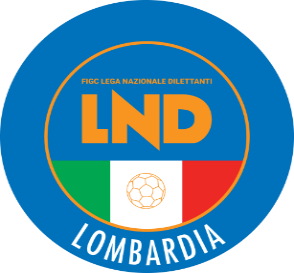 COMITATO REGIONALE LOMBARDIAVia RICCARDO PITTERI n° 95/2 20134 MILANO   Tel. 02.21722.899Sito Internet: lombardia.lnd.it   crllnd@pec.comitatoregionalelombardia.itCanale Telegram @lndlombardiaFacebook: Figc Lnd LombardiaSegreteria e Programmazione Gare:Tel. 02.21722.202-204 - Fax 02.21722.233 - E.mail: affarigeneralicrl@lnd.itTesseramento:Tel. 02.21722.206-207 - Fax 02.21722.231 - E.mail: tesseramentocrl@lnd.ittesseramento@pec.comitatoregionalelombardia.itSportello Unico:Tel. 02.21722.261-209 - Fax 02.21722.230 – E.mail: societacrl@lnd.it  Ufficio Stampa e Pubbliche relazioni:Tel./Fax 02.21722.205 - 347.4406339 - E.mail: ustampacrl@lnd.itServizio Pronto A.I.A.:Tel. 02.21722.408-410Giudice Sportivo Territoriale:giudicesportivocrl@pec.comitatoregionalelombardia.itCorte d’Appello Territoriale:cortedappello.tribunaleterritoriale@pec.comitatoregionalelombardia.itStagione Sportiva 2021/2022Comunicato Ufficiale N° 2 del 08/07/2021Stagione Sportiva 2021/2022Comunicato Ufficiale N° 2 del 08/07/2021Stagione Sportiva 2021/2022Comunicato Ufficiale N° 2 del 08/07/2021LUNEDI 12 LUGLIO 2021ORE 20,30PROMOZIONE e PRIMA CATEGORIA  58290C.S.D.COLNAGHESE917438A.S.C.RONDINELLE S.R.L. SSDCAMPIONATIDATE ISCRIZIONIEccellenza, Promozione, Coppa Italia5 Luglio  –  15   Luglio 20211^ e 2^ categoria, Juniores Regionale Under 19, Under 18, Under 17 Allievi, Under 16 Allievi e Under 15 Giovanissimi Regionali Coppa Lombardia (relativa alle categorie indicate)5 Luglio -    22  Luglio   20213° categoria, 3° categoria Under 21, Juniores Provinciale Under 19,3° categoria Under 19 - 3° categoria Under 21 RiserveCoppa Lombardia (relativa alle categorie indicate)Torneo  Amatori5 Luglio –    29  Luglio  2021Under 16 / Under 17 Under 14 e Under 15 Provinciali calcio a 115 Luglio sino al (vedi C.U. delle Delegazioni di competenza) e comunque entro la prima settimana di SettembreCAMPIONATIDATE ISCRIZIONIDATE ISCRIZIONICalcio Femminile Eccellenza,Coppa Lombardia Femminile EccellenzaUnder 17 Allieve e Under 15 Giovanissime FemminiliCalcio Femminile Eccellenza,Coppa Lombardia Femminile EccellenzaUnder 17 Allieve e Under 15 Giovanissime Femminili5 Luglio –  15  luglio 20215 Luglio –  15  luglio 2021Pre iscrizione a SGS Roma Calcio Femminile Promozione, Juniores Femminile Under 19Coppa Lombardia Femminile PromozioneCalcio Femminile Promozione, Juniores Femminile Under 19Coppa Lombardia Femminile Promozione5 Luglio –   22 Luglio  2021 5 Luglio -    22 Luglio 2021CAMPIONATIDATE ISCRIZIONICalcio a Cinque serie C1 e C2, Coppa Italia, Coppa Lombardia Calcio a 5 C212 Luglio – 6 agosto 2021Calcio a 5 serie DCalcio a Cinque Under 19 Under 21 Calcio a CinqueCoppa Lombardia (relativa alle categorie indicate)12 Luglio -  3 settembre  2021CALCIO A 5 FEMMINILECoppa Italia12 Luglio – 3 settembre 2021Calcio a Cinque Allievi Under 17,Calcio a Cinque Giovanissimi Under 15Coppa Lombardia (relativa alle categorie indicate)12  luglio – 3 settembre 2021CAMPIONATI E TORNEIDIRITTI DI ISCRIZIONETASSAASSOCIATIVAACCONTO SPESETOTALE DOVUTOcampionato di Eccellenza2.500,00 €300,00 €2.850,00 €5.650,00 €campionato di Promozione1.900,00 €300,00 €2.450,00 €4.650,00 €campionato di 1 categoria1.400,00 €300,00 €1.350,00 €3.050,00 €campionato di 2 categoria950,00 €300,00 €1.050,00 €2.300,00 €campionato di 3 categoria 660,00 €300,00 €800,00 €1.760,00 €campionato di 3 categoria U21 660,00 €300,00 €800,00 €1.760,00 €campionato di 3 categoria U19 610,00 €300,00 €800,00 €1.710,00 €campionato regionale juniores U19 800,00 €300,00 €1.100,00 €campionato provinciale juniores U19 610,00 €200,00 €810,00 €attività amatori375,00 €300,00 €700,00 €1.375,00 €campionato regionale calcio femminile eccellenza 750,00 €300,00 €650,00 €1.700,00 €campionato provinciale calcio femminile promozione475,00 €300,00 €200,00 €975.00 €campionato juniores calcio femminile 275,00 €100,00 €375,00 €campionato regionale calcio a cinque serie C1 maschile 800,00 €300,00 €900,00 €2.000,00 €campionato regionale calcio a cinque serie C2 maschile 525,00 €300,00 €750,00 €1.575,00 €campionato provinciale calcio a cinque serie D maschile 425,00 €300,00 €750,00 €1.475,00 €campionato regionale calcio a cinque femminile 525,00 €300,00 €100,00 €925,00 €campionato regionale Under 21 calcio a cinque maschile 275,00 €300,00 €250,00 €825,00 €campionato regionale Under 21 calcio a cinque femminile 275,00 €100,00 €375,00 €campionato Under 19 calcio a cinque maschile e femminile 275,00 €100,00 €675,00 €Torneo Coppa Lombardia200,00 €200,00 €Torneo Coppa Lombardia Juniores100,00 €100,00 €Torneo Coppa Lombardia Femminile Eccellenza100,00 €100,00 €Torneo Coppa Lombardia Calcio a 5 Serie C2100,00 €100,00 €FUSIONITERMINE ULTIMO 13 LUGLIO 2021SCISSIONITERMINE ULTIMO 13 LUGLIO 2021CAMBI DI DENOMINAZIONETERMINE ULTIMO 13 LUGLIO 2021CAMBI DI SEDETERMINE ULTIMO 13 LUGLIO 2021CAMBIO DI ATTIVITA’ DA SGS A DILETTANTIDAL 21 GIUGNO 2021CAMBIO DI ATTIVITA’ DA DILETTANTI A SGSDAL 21 GIUGNO 2021TRASFORMAZIONI DA SOCIETA’ DI CAPITALE E VICEVERSA       TERMINE ULTIMO 13 LUGLIO 2021AFFILIAZIONIDAL 01 LUGLIO 2021MATRICOLACOGNOME E NOMEDATA DI NASCITASOCIETÀMOTIVAZIONI4598198ALITTO SIMONE04/06/1996FC CINISELLOACCOLTO5011338ANDREOLETTI MATTEO23/06/1996ASD GAVARNESESOCIETA’ DI APPARTENENZA DIVERSA DA QUELLA DELLA RICHIESTA4382152ANGELUCCI MATTEO04/10/1995ACD BESNATESEACCOLTO3931288BEDUSCHI ANDREA25/02/1992ASD CALCIO BRUSAPORTOMANDATO A DIPARTIMENTO INTERREGIONALE4334557BELLINI ALESSANDRO31/07/1995ACD POGGESE X RAY ONEACCOLTO2625931BELTRAMI SIMONE02/05/1994AQUILOTTI CELERES CALCIOACCOLTO4481747BERTOGLIO ALESSANDRO25/03/1996ASD GS PESCAROLOACCOLTO6550586BIANCHINI DANIELE18/12/1994US ARDENO BUGLIOACCOLTO4664992BORGIONE FEDERICO29/04/1996POLISPORTIVA BUSCOLDO ASDACCOLTO3821322BUONAIUTO ALFONSO21/03/1996ASD PALAZZO PIGNANOACCOLTO3922048CABRINI DAVIDE10/04/1992ASD SENNA GLORIAACCOLTO2091304CALLEGARO DANIELE14/06/1996ASD PRO FERRERAACCOLTO4811125CHIECCA PAOLO10/06/1996ASD ORCEANA CALCIOACCOLTO5173874COMI STEFANO08/03/1995ASD BERGAMO CALCIO A5 LATORREMANDATO A DIVISIONE NAZIONALECALCIO A 54992287COMOTTI FILIPPO19/05/1996POL. PREVALLESOCIETA’ DI APPARTENENZA DIVERSA DA QUELLA DELLA RICHIESTA4824849CONSOLI GIANLUCA28/10/1995ASD REAL LENO CALCIOACCOLTO5569809CONTRATTI MATTEO19/01/1996FCD PIAN CAMUNOACCOLTO4953995CORNA MATTIA22/02/1993ASD SABBIO BERGAMASCOACCOLTO5001383CORSINI ANDREA24/02/1996AC ARDOR LAZZATEACCOLTO4663363CRIVELLIN NICOLAS04/12/1995ASD VASCA 1986ACCOLTO4688836D APRILE DONATO24/03/1996AC BRESSANA 1918 ASDACCOLTO4567529DEL CARRO ALESSIO01/12/1992USD PAGAZZANESEACCOLTO4403540DUZIONI YURI23/06/1995ASD VOLUNTAS OSIOMANDATO A DIPARTIMENTO FEMMINILE NAZIONALE5658455EKUBAN TIMOTHY ANSAH13/11/1995SPORTING CLUB SSD AR.LACCOLTO6525309EL HAMDAOUY AYOUB07/01/1996CPC SAN LAZZAROACCOLTO6770491FAZZARI GIUSEPPE22/01/1994ASD MALNATESE CALCIOACCOLTO4229668GALIMBERTI DAVIDE15/03/1996USD BRIANZA OLGINATESEMANDATO A DIPARTIMENTO INTERREGIONALE4713586GASPARINI LUCA03/02/1996GSD FALOPPIESE RONAGOACCOLTO4878563GATTI GABRIELE29/03/1996POL. DI PO VIMERCATESEACCOLTO4679177GAVIOLI THOMAS10/05/1996US GOVERNOLESEACCOLTO6757243GHILARDI ALEX05/10/1994AS ORNAGO ASDSOCIETA’ DI APPARTENENZA DIVERSA DA QUELLA DELLA RICHIESTA4581070GIARDINI DAVIDE26/04/1995ASD ATLETICO CASTEGNATOACCOLTO5395476JAMAL IDRISSI JAOUAD07/06/1996ASD NIBIONNOOGGIONOMANDATO A DIPARTIMENTO INTERREGIONALE4738242LABANCA SERENA18/01/1996ASD CESANO BOSCONE IDROSTARACCOLTO5698906LAZZARETTI LUCA09/03/1996GS BEATA GIULIANAACCOLTO4232579LI SACCHI ANTHONY02/06/1994ASD ACCADEMIA INVERUNOACCOLTO5406280LOZZA MANUEL23/05/1996GSO COLOGNE CALCIOACCOLTO4386689MAESTRONI NICHOLAS05/10/1995POL. 2001ACCOLTO4754477MALTESE PAOLO01/05/1996ASD RIVOLTANAACCOLTO4671642MANDELLI MARCO17/05/1996ASD SERGNANESEACCOLTO4297428MARONGIU REMIGIO ALESSAND.10/06/1995ASD OMBRIANO AURORAACCOLTO4473070MARRONE DAVIDE09/11/1995USD TRIBIANORESPINTO - SOCIETA’ DI APPARTENENZA DIVERSA DA QUELLA DELLA RICHIESTA4730578MARTINOIA LUCA08/06/1996ASD OLIMPIA CALCIO 2002ACCOLTO4308121MAURONER NICHOLAS14/07/1995US CANNETESEACCOLTO4741078MAZZUCCHI FEDERICO01/05/1996AS SANCOLOMBANOACCOLTO4732831MEDAGLIA FRANCESCO20/06/1996US SOMAGLIAACCOLTO4354161MONACO MARCO06/03/1993POL. 2001ACCOLTO3349628MONGUZZI GIULIA19/03/1993ASD VIBE RONCHESEACCOLTO5021835MONTINGELLI AARON20/04/1995ASD CARPIANESEACCOLTO4695824MUSA MATTEO12/01/1996ASD ESPERIA LOMAZZO CALCIOACCOLTO5176216NEOTTI GIORGIO18/05/1996US BARIANESE ASDACCOLTO2063320PAGANI CHRISTIAN29/02/1996ACD OSPITALETTO SSD SRLACCOLTO4337199PASQUALI SIMONE03/03/1995ASD ROBUR MARMIROLOACCOLTO6638111PERBONI DARIO28/08/1993ASD ROVERBELLESEACCOLTO4070074PERRONE IVAN22/06/1992POL. MOLINELLO ASDACCOLTO4313656PESENTI ANDREA08/02/1995USD PIANENGHESEACCOLTO4337137PIETROPOLI NICOLA29/09/1995AC CAVRIANPONTI ASDACCOLTO4726258PISONI GABRIELE08/05/1996ASD ACCADEMIA INVERUNOACCOLTO4353099PUDDU MATTIA16/11/1995ASD MALNATESE CALCIOACCOLTO5218057RADAELLI ROBERTO12/04/1994ASD PONTERANICAACCOLTO4737937REDAELLI ALBERTO22/01/1996ASD BASIANO MASATE SPORTINGACCOLTO4826084ROBUSTELLI TEST MATTIA03/06/1996POLISPORTIVA CGB SSDRLACCOLTO4917480ROMAIOLI ROBERTO10/04/1996ASD US FLEROSOCIETA’ DI APPARTENENZA DIVERSA DA QUELLA DELLA RICHIESTA4725345RUGGIERI ANDREA10/02/1994POL. AUSONIAACCOLTO4686538SACCHI GIACOMO10/02/1990AS ALAGNAACCOLTO6531176SALVATONI ALBERTO19/10/1995ASD GANDINESE 2015ACCOLTO4574657SALVINI MATTIA29/11/1995US SORESINESE CALCIO ASDACCOLTO4688697SAPIA MATTIA31/03/1996POL. SAN LUIGI ALBIZZATEACCOLTO2147613SAVAZZI SARA04/10/1995FCD FEMMINILE MANTOVA CALCIOACCOLTO6907645SECK GORA17/10/1993ASD BENACO SALOACCOLTO3858363SEVERGNINI GIOVANNI26/08/1985ASD SAN CARLO CREMAACCOLTO4915464SOMMA MATTIA17/04/1996FCD CASALOLDOACCOLTO4758726SONZOGNI CORRADO13/12/1995SSDSRL VIRTUSCISERANOBERGAMO1909MANDATO A DIPARTIMENTO INTERREGIONALE5406092TRAVAGLIATI DAVIDE07/08/1995ASD C. TOSCOLANO MADERNOACCOLTO4668242USBERGHI ANDREA18/02/1995ASD OMBRIANO AURORAACCOLTO5661461VARANA THOMAS27/09/1995US GOVERNOLESEACCOLTO4276170ZANELLA FABIO30/06/1991ASD CALCIO MENAGGIO 1920ACCOLTO4758725ZANETTI MATTIA29/06/1995ASD FC SELVINO LENAACCOLTO3805959ZANONCELLO LUCA14/10/1990ASD SERENISSIMA 1918ACCOLTO5009074ZORLONI MATTIA17/07/1994US A.CASATI CALCIO ARCOREACCOLTO